Slatinská zimní liga 2017/18SLOPE Brno, z. s.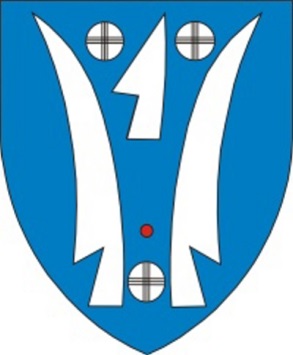 Brno – Slatina627 00Česká republika
slope@volny.cz+420 603 162 622http://www.petanque.czMÁME ZÁJEM O HRACÍ DENPONDĚLÍ*ÚTERÝ*NÁZEV TÝMUNÁZEV TÝMUNÁZEV TÝMUMÁME ZÁJEM O HRACÍ DENPONDĚLÍ*ÚTERÝ*KAPITÁN TÝMU - PŘÍJMENÍKAPITÁN TÝMU - JMÉNOKAPITÁN TELEFONKAPITÁN TÝMU – E-MAILČLENOVÉ TÝMUPŘÍJMENÍJMÉNOTELEFONE-MAIL1)2)3)4)5)UVEDENÍ HRÁČI TÝMU SLATINSKÉ ZIMNÍ LIGY jsou si vědomi, že hrají na vlastní nebezpečí a nejsou organizátorem pojištěni speciální pojistkou proti úrazu při hře, nezletilí hráči mají souhlas zákonného zástupce ke hře.Přihláška se stává PLATNOU až okamžikem zaplacení tzv. „hrací jistiny“ startovného 1000,-Kč, a to převodem na účet číslo: 1410232001/5500, VARIABILNÍ SYMBOL – DATUM ÚHRADYZPRÁVA PRO PŘÍJEMCE – NÁZEV TÝMU - ZIMNÍ LIGA 2017/18Podpis…………………………Kapitána týmuUVEDENÍ HRÁČI TÝMU SLATINSKÉ ZIMNÍ LIGY jsou si vědomi, že hrají na vlastní nebezpečí a nejsou organizátorem pojištěni speciální pojistkou proti úrazu při hře, nezletilí hráči mají souhlas zákonného zástupce ke hře.Přihláška se stává PLATNOU až okamžikem zaplacení tzv. „hrací jistiny“ startovného 1000,-Kč, a to převodem na účet číslo: 1410232001/5500, VARIABILNÍ SYMBOL – DATUM ÚHRADYZPRÁVA PRO PŘÍJEMCE – NÁZEV TÝMU - ZIMNÍ LIGA 2017/18Podpis…………………………Kapitána týmuUVEDENÍ HRÁČI TÝMU SLATINSKÉ ZIMNÍ LIGY jsou si vědomi, že hrají na vlastní nebezpečí a nejsou organizátorem pojištěni speciální pojistkou proti úrazu při hře, nezletilí hráči mají souhlas zákonného zástupce ke hře.Přihláška se stává PLATNOU až okamžikem zaplacení tzv. „hrací jistiny“ startovného 1000,-Kč, a to převodem na účet číslo: 1410232001/5500, VARIABILNÍ SYMBOL – DATUM ÚHRADYZPRÁVA PRO PŘÍJEMCE – NÁZEV TÝMU - ZIMNÍ LIGA 2017/18Podpis…………………………Kapitána týmuUVEDENÍ HRÁČI TÝMU SLATINSKÉ ZIMNÍ LIGY jsou si vědomi, že hrají na vlastní nebezpečí a nejsou organizátorem pojištěni speciální pojistkou proti úrazu při hře, nezletilí hráči mají souhlas zákonného zástupce ke hře.Přihláška se stává PLATNOU až okamžikem zaplacení tzv. „hrací jistiny“ startovného 1000,-Kč, a to převodem na účet číslo: 1410232001/5500, VARIABILNÍ SYMBOL – DATUM ÚHRADYZPRÁVA PRO PŘÍJEMCE – NÁZEV TÝMU - ZIMNÍ LIGA 2017/18Podpis…………………………Kapitána týmu